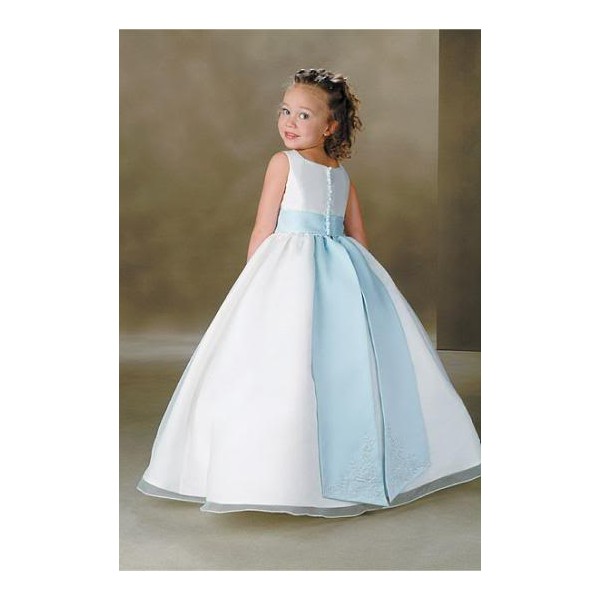 Zveme družičky na májové pobožnosti  po celý květen vždy ve čtvrtek a v neděli v 18 hod.Najdete nás od 17.15 hod. na oratoři (zadní vchod do kostela a potom po schodech nahoru)Šaty i ostatní doplňky pro vás máme, každá holčička může být drůžičkou.Kdo by chtěl, máme i básničku. Přijďte.Kontakt:  Janina Lustyková  728842890